Bin ich fit?! – Satz des Pythagoras IITeilgebiet DiagnoseaufgabeLernvideoLernvideoÜbungBesondere DreieckeDieses gleichseitige Warnschild hat eine Seitenlänge von 63 cm. Die Breite des roten Rahmens beträgt 5 cm. Bestimme die maximale Länge für das Ausrufezeichen.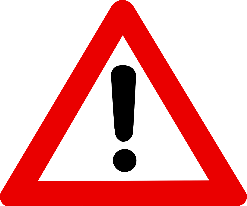 Einführung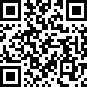 Beispiele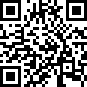 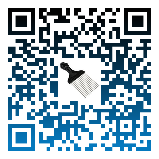 PrüfungsniveauAn der RSÜberprüfe, ob der Flächeninhalt der Figur größer als 70 cm² und der Umfang kleiner als 34 cm ist.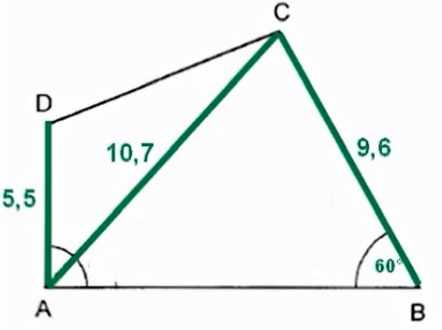 Video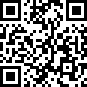 Video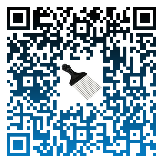 Satz von Pythagoras - Volumen und Oberflächen von PrismenBestimme wieviel Schokolade in die Toblerone mit der Länge von 20cm und der Seitenlänge von 4cm passt. 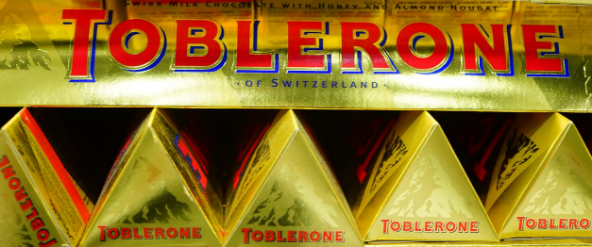 Video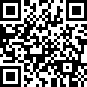 Video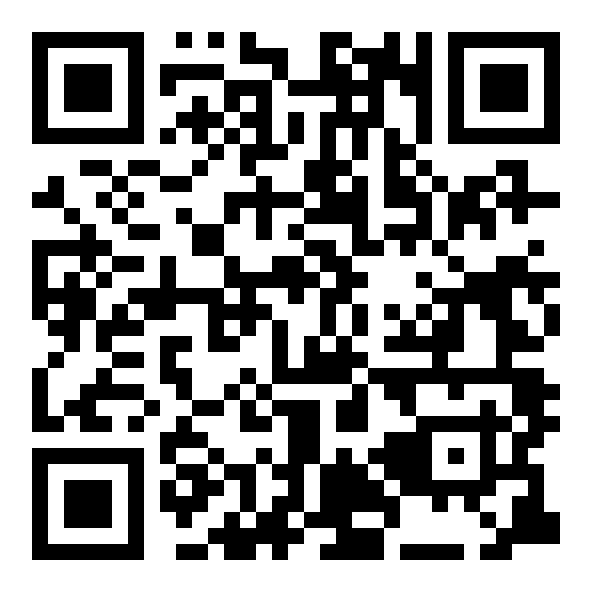 Satz von Pythagoras - WürfelnÜberprüfe, ob in diesen Karton mit der Seitenlänge von 1m ein Holzstab von 1,6m hineinpasst.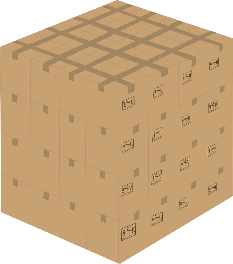 Einführung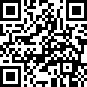 Beispiel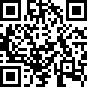 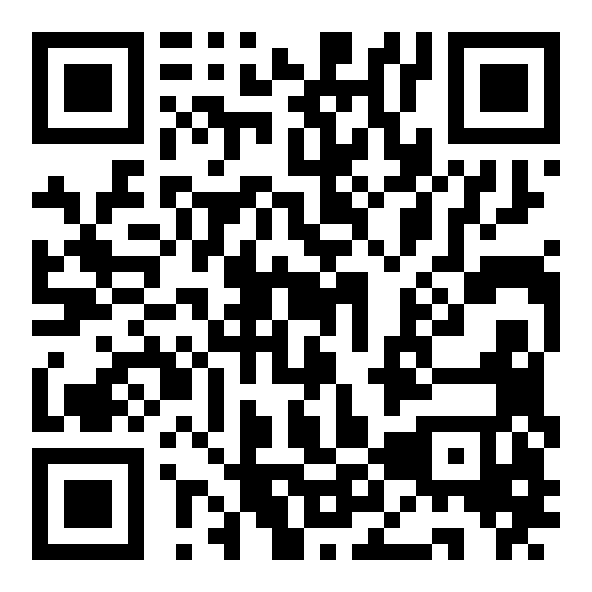 Satz von Pythagoras - Quadratische PyramideBestimme, wie viele unterschiedliche (nicht kongruente) rechtwinklige Dreiecke man in einer quadratischen Pyramide finden kann.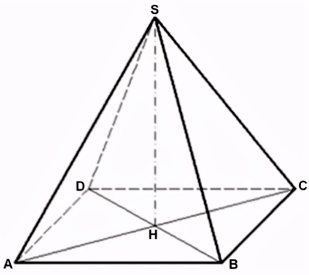 Einführung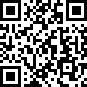 Beispiel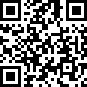 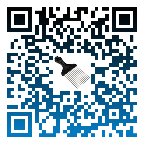 